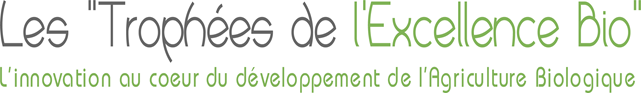 FICHE D’ENGAGEMENT DU CANDIDATJe, soussigné (e), (nom, prénom, date et lieu de naissance) : …………………………………………………………………………………………………………………….…………………………………………………………………………………………………………………….résidant à (adresse complète) :…………………………………………………………………………………………………………………….…………………………………………………………………………………………………………………….…………………………………………………………………………………………………………………….et représentant le projet intitulé :……………………………………………………………………………………………………………………..……………………………………………………………………………………………………………………..……………………………………………………………………………………………………………………..Candidat (e) au Concours national « Les Trophées de l’Excellence Bio », organisé par l’Agence BIO en partenariat avec Crédit Agricole S.A.,certifie avoir pris connaissance du règlement du concours,m’engage à en respecter toutes les clauses.Date et signature, précédées de la mention « lu et approuvé »□ Je souhaite que mon dossier me soit renvoyé en cas de non sélection, à l’adresse indiquée ci-dessusDESCRIPTION DU PROJET● Intitulé du projet : ● Description synthétique de l’innovation présentée : ● Historique et contexte de la démarche d’innovation, date de démarrage : ● Qu’est ce qui rend votre projet innovant (au regard des critères de l’article 3 du Règlement) ?● Quels sont les apports de cette innovation pour le secteur de l’agriculture biologique, à quel(s) besoin(s) répond-elle ?● La démarche présentée est-elle susceptible d’être généralisée ou, développée sur d’autres territoires ou, dans la filière ? PIECES JOINTES AU DOSSIER :Pièces obligatoires :	□ Attestation d’engagement ou certificat en cours de validité□ Attestation de notification                                                                                                 □ Dispensé de notification selon la réglementationPièces facultatives :□ Photographies □ Article de presse□ Plaquette de présentation, publication□ ________________________□ ________________________□ ________________________□ ________________________ □ ________________________